MUNICÍPIO DE CARATINGA/MG - Extrato de Resultado – Pregão Presencial 38/2019. Objeto: aquisição de gêneros alimentícios, para atender as necessidades das Secretarias Municipais. Vencedores com menor preço por item: CENTER PÃO LTDA itens: 5, 7, 8, 9, 11, 12, 13, 16, 21, 22, 23, 25, 28, 29, 30 e 32. Valor global final R$ 224.439,00 (duzentos e vinte e quatro mil e quatrocentos e trinta e nove reais); RONALDO TEIXEIRA DE JESUS – ME itens: 1, 2, 4, 6, 14, 15, 18, 24, 26 e 31. Valor global final R$ 212.887,00 (duzentos e doze mil e oitocentos e oitenta e sete reais); ARTIPAN INDÚSTRIA E COMÉRCIO DE PÃES LTDA – ME itens: 3, 10, 17, 19, 20 e 27. Valor global final R$ 219.376,50 (duzentos e dezenove mil trezentos e setenta e seis reais e cinquenta centavos). Caratinga/MG, 30 de maio de 2019. Bruno César Veríssimo Gomes– Pregoeiro.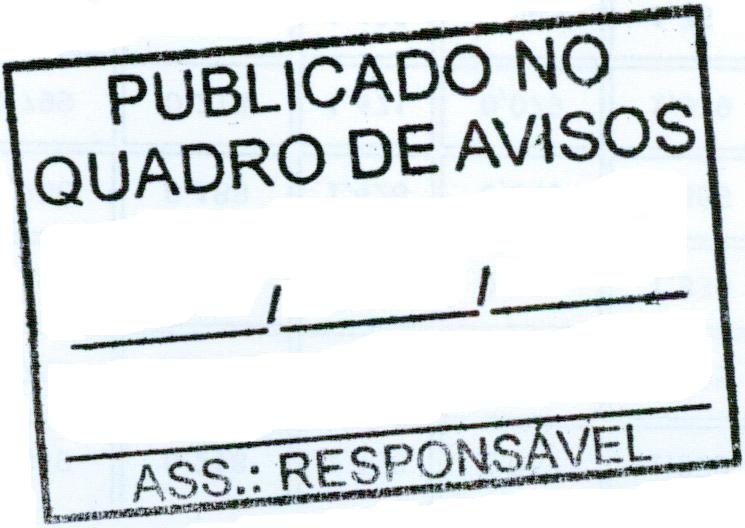 